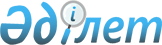 Қазақстан Республикасы Үкіметінің 1999 жылғы 24 сәуірдегі N 463 қаулысына өзгерістер енгізу туралыҚазақстан Республикасы Үкіметінің ҚАУЛЫСЫ 2000 жылғы 21 ақпан N 268     Қазақстан Республикасының Үкіметі ҚАУЛЫ ЕТЕДІ:     1. "Қазақстан Республикасында бірінші ұлттық ауыл шаруашылығы санағын жүргізу туралы" Қазақстан Республикасы Үкіметінің 1999 жылғы 24 сәуірдегі N 463  P990463_  қаулысына (Қазақстан Республикасының ПҮАЖ-ы, 1999 ж., N 14, 142-құжат) мынадай өзгерістер енгізілсін:     1-тармақтағы "2001" деген сан "2002" деген санмен ауыстырылсын;     4-тармақтағы "2000-2002" деген сандар "2001-2003" деген сандармен ауыстырылсын.     2. Осы қаулы қол қойылған күнінен бастап күшіне енеді.     Қазақстан Республикасының         Премьер-Министрі      Оқығандар:     Орынбекова Д.     Қобдалиева Н.
					© 2012. Қазақстан Республикасы Әділет министрлігінің «Қазақстан Республикасының Заңнама және құқықтық ақпарат институты» ШЖҚ РМК
				